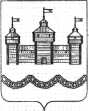 ПОСТАНОВЛЕНИЕадминистрации  сельского поселения Замартыновский сельсовет          Добровского муниципального района Липецкой области21.03.2019	   с.Замартынье	№ 30О предоставлении разрешения на отклонениеот предельных параметров разрешённого строительства жилого дома           На основании заявления Тололиной Марии Ивановны, в соответствии со ст. 40 Градостроительного кодекса РФ,  Правилами землепользования и застройки сельского поселения Замартыновский сельсовет, Постановления администрации сельского поселения Замартыновский сельсовет № 19 от 27.02.2019 года  «О проведении публичных слушаний по предоставлению разрешения на отклонение от предельных параметров разрешенного строительства жилого дома», на основании рекомендации комиссии  по подготовке Правил землепользования и застройки сельского поселения Замартыновский сельсовет по результатам публичных слушаний по вопросу предоставления разрешения на отклонение от предельных параметров разрешенного строительства, администрация сельского поселения Замартыновский сельсовет ПОСТАНОВЛЯЕТ:                                                                             1.Предоставить Тололиной Марии Ивановне разрешение  на отклонение от предельных параметров разрешенного строительства жилого дома на земельном участке с кадастровым номером 48:05:0440318:2 по адресу: Липецкая область, Добровский район, сельское поселение Замартыновский  сельсовет, с. Замартынье, ул. Лесная, д. 2а   с целевым использованием  «для ведения личного подсобного хозяйства»:                                                                                                               - уменьшить минимальный отступ от границ земельного участка                                       с . до 2,53 м.                                                                                                                       2. Контроль за исполнением постановления оставляю за собой.  Глава администрации                                                                                                           сельского поселения                                                                                           Замартыновский сельсовет                                                               А.С. Мерзляков